Дети не всегда умеют слушаться старших, но они очень хорошо умеют их копировать.Д. БолдуинСоветы, как помочь ребенку полюбить ухаживать за собой.Купите ребенку свою зубную пасту и щетку, мочалку и ножницы, в ванной повесьте для него полотенце. Лучше, если туалетные аксессуары будут яркого цвета, или с изображением любимых героев. Это будет вызывать интерес и приятные ассоциации. Вам понадобится скамеечка или невысокий стульчик, чтобы ребенок смог дотянуться до крана.В ванной обязательно должно быть зеркало, пусть ребенок наблюдает за своими действиями.Превратите все в игру (побрызгайтесь водичкой, изобразите слоника или кошечку, умойте любимую игрушку – вариантов множество).Личный пример - лучший учитель. Сами каждый день соблюдайте чистоту и делайте это с удовольствием.В ванной комнате всегда находитесь с малышом и разъясняйте каждый ваш шаг, вовлекая его в сам процесс.После каждой процедуры вместе с ребенком аккуратно уберите все принадлежности по местам, потом он привыкнет, и с легкостью будет справляться с этой задачей сам.Вместе просматривайте тематические картинки, мультфильмы, читайте сказки, слушайте песни, придумайте свою сказку вместе с малышом.Подстригайтеногти после купания, пока ноготь распаренный и мягкий. Острые уголки, спиливайте маникюрной пилочкой.Каждый вечер споласкивайте ребенка под душем. Купайте более тщательно, как минимум 1-2 раза в неделю. Чистите зубы утром и вечером. Как говорила моя бабушка: «Утром для красоты вечером для здоровья!»Вам в помощь ПОТЕШКИдля умывании:Будьте красивыми и здоровыми!Ай, лады, лады, лады,Не боимся мы воды,Чисто умываемся,Маме улыбаемся.Водичка, водичка,Умой мое личико,Чтобы глазки блестели,Чтобы щечки краснели,Чтоб смеялся роток,Чтоб кусался зубок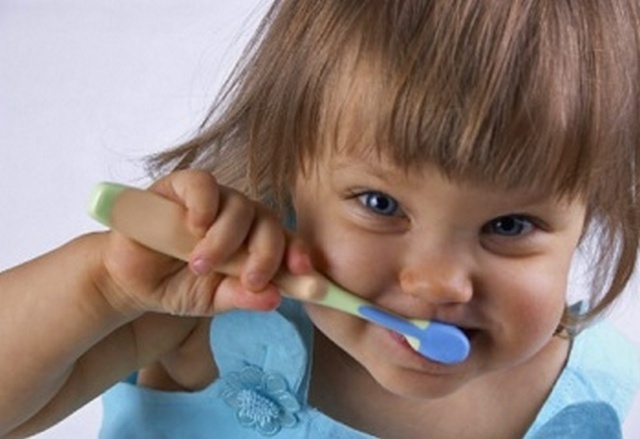 